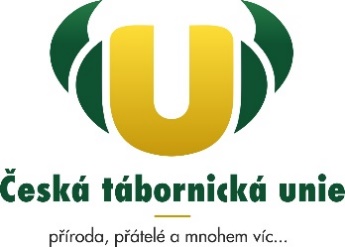 Jmenování pověřené osoby dle Směrnice o nakládání s osobními údaji v České tábornické uniiOJ ČTU:Název ….........................................................IČ        …..........................................................Zastoupená náčelníkem/místonáčelníkem, jméno …........................................................jmenujeJméno a příjmení ….........................................Nar.: ….............................................................Bytem : …........................................................pověřenou osobou zpracovávat osobní údaje za OJ ve smyslu Směrnice o nakládání s osobními údaji v ČTU, včetně zpracování v elektronické evidenci.Pověřená osoba je povinna:Zajistit podle svých sil naplňování Směrnice ČTU o nakládání s osobními údaji v rozsahu své organizační jednotky/organizačních jednotek v rámci své oblasti.Zpracovávat osobní a citlivé údaje výhradně v souladu s citovanou Směrnicí a s naplněním účelu evidence členů.Získávat souhlas se zpracováním osobních údajů od členů a účastníků akcí dle citované Směrnice.Předcházet neoprávněnému přístupu třetích osob ke zpracovávaným údajům.Zachovávat mlčenlivost o osobních údajích i bezpečnostních opatřeních i po skončení zpracovávání údajů.Chránit originální písemnosti obsahující osobní údaje (např. přihlášky členů) před ztrátou a odcizením, a pokud je to vhodné, přechovávat tyto v uzamykatelných prostorech. Toto jmenování je na dobu neurčitou a končí písemným odvoláním z funkce. V…………………………….. dne …………………………….….........................................                                                               ….........................................Za OJ/VR oblasti náčelník/místonáčelník                                                    Pověřená osoba